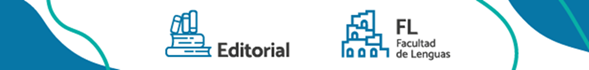 Editorial Facultad de LenguasFormulario para publicación en la colección Manuales en LenguasJustificación de la pertinencia del trabajo en relación con el eje de la convocatoria (250-300 palabras)Sinopsis, objetivos generales e impacto pedagógico (500 palabras)Título de la propuesta:Cátedra (y comisión):Año, carrera y sección (alemán/español/francés/inglés/portugués):Nombre y apellido del/los autor/es (indicar si es autoría compartida o si es un autor/es y colaborador/es):Palabras clave (5)ÍndiceBreve descripción de cada capítulo (100-120 palabras por capítulo)Breve biodata del/los autor/es (120-150 palabras por biodata; incluir: títulos, cargo docente en la cátedra y otras actividades profesionales relevantes, en función del tema de la propuesta)Datos para el registro ISBN: título/subtítulo (si hubiere); autor/a/es/as (nombre completo y nacionalidad); síntesis (dos/tres líneas); palabras claveCorreos electrónicos institucionales de los autores